UNIVERSIDAD FRANCISCO DE PAULA SANTANDERPROGRAMA DE DERECHORESOLUCIÓN No. 00421  DE  MAYO DE 2019MEDIANTE LA CUAL SE FIJAN LAS FECHAS DE LAS HABILITACIONES, DEL 2 AL 4 DE JULIO  DEL 2019 CORRESPONDIENTES AL PRIMER SEMESTRE 2019LA DIRECTORA DEL PROGRAMA DE DERECHO DE LA UNIVERSIDAD FRANCISCO DE PAULA SANTANDER, EN USO DE SUS FACULTADES REGLAMENTARIAS,RESUELVE:ARTÍCULO PRIMERO: Establecer las fechas de las HABILITACIONES correspondientes a los estudiantes del programa de DERECHO durante el PRIMER SEMESTRE DEL 2019.ARTÍCULO SEGUNDO: Las fechas de presentación aquí dispuestas serán de obligatorio cumplimiento para los docentes, no se podrá modificar ninguna de éstas. NOTA: Las materias prácticas están reguladas por el Acuerdo 065 de 1996 en sus artículos: Cien (100) Parágrafo Tercero (3) y Ciento Diecinueve (119) literal C.COMUNÍQUESE Y CÚMPLASEAtentamente,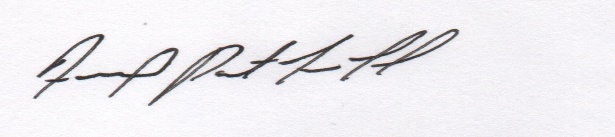 FANNY PATRICIA NIÑO HERNANDEZDirectora  Plan de estudio DerechoMeryL.PROGRAMA DE DERECHOPROGRAMA DE DERECHOPROGRAMA DE DERECHOPROGRAMA DE DERECHOCÒD.ASIGNATURALUGAR Y HORA FECHA PRIMER SEMESTREPRIMER SEMESTREPRIMER SEMESTREPRIMER SEMESTRE1351101AINTRODUCCION AL DERECHO 9:00-11:00 FU107JUEVES  4 DE JULIO/191351102AINTRODUCCION A LA VIDA UNIVERSITARIA6:00-8:00 SF201MIERCOLES 3 DE JULIO/191351103AESTADO Y PRINCIPIOS DEL CONSTITUCIONALISMO 8:00-10:00 DM204MARTES 2 DE JULIO/19 1351104 ASOCIOLOGIA GENERAL Y JURIDICA10:00-12:00 SC101MIERCOLES 3 DE JULIO/191351105 ATEORIA DE LA ECONOMIA6:00-8:00 SG402MARTES 2 DE JULIO/191351106 AHISTORIA DE LAS IDEAS POLITICA6:00-8:00 FU102JUEVES 4 DE JULIO/191351107 AEPISTEMOLOGIA DE LAS CIENCIAS SOCIALES 8:00-10:00 SP109MIERCOLES 4 DE JULIO/19 SEGUNDO SEMESTRESEGUNDO SEMESTRESEGUNDO SEMESTRESEGUNDO SEMESTRE1351201ATEORIA Y FILOSOFIA DEL DERECHO8:00-10:00 SP106MARTES 2 DE JULIO/191351201BTEORIA Y FILOSOFIA DEL DERECHO10:00-12:00 SE202MARTES 2 DE JULIO/19 1351202ADERECHO CIVIL PERSONAS10:00-12:00 SG406MIERCOLES 3 DE JULIO/191351202BDERECHO CIVIL PERSONAS6:00-8:00 SG406MIERCOLES 3 DE JULIO/191351203AFUNDAMENTOS DEL CONSTITUCIONAL8:00-10:00 SF201JUEVES 4 DE JULIO/191351203BFUNDAMENTOS DEL CONSTITUCIONAL10:00-12:00 FU107JUEVES 4 DE JULIO/191351204ADERECHO PENAL GENERAL6:00-8:00 SA201MARTES 2 DE JULIO/19 1351204BDERECHO PENAL GENERAL10:00-12:00 SC202MARTES 2 DE JULIO/19 1351205AGLOBALIZACION Y DESARROLLO10:00-12:00 SE104MIERCOLES 3 DE JULIO/19 1351205BGLOBALIZACION Y DESARROLLO10:00-12:00 SG301MIERCOLES 3 DE JULIO/19 1351206ATEORIA GENERAL DEL PROCESO8:00-10:00 AG205MARTES 2 DE JULIO/19 1351206BTEORIA GENERAL DEL PROCESO 6:00-8:00 SC101MARTES 2 DE JULIO/19TERCER SEMESTRETERCER SEMESTRETERCER SEMESTRETERCER SEMESTRE1351301ADERECHO CIVIL BIENES10:00-12:00 AG404MARTES 2 DE JULIO/191351301BDERECHO CIVIL BIENES 6:00-8:00 SG401MARTES 2 DE JULIO/191351302ADERECHO CONSTITUCIONAL COLOMBIANO 8:00-10:00 SG306MIERCOLES 3 DE JULIO/19 1351302BDERECHO CONSTITUCIONAL COLOMBIANO 6:00-8:00 SG301MIERCOLES 3 DE JULIO/19 1351303ATEORIA DE LA CONDUCTA PUNIBLE10:00-12:00 SG407JUEVES 4 DE JULIO/19 1351303BTEORIA DE LA CONDUCTA PUNIBLE6:00-8:00 SP107JUEVES 4 DE JULIO/191351304ADERECHO LABORAL INDIVIDUAL6:00-8:00 SP207MARTES 2 DE JULIO/191351304BDERECHO LABORAL INDIVIDUAL 9:00-11:00 SG207MARTES 2 DE JULIO/191351305ADERECHO PROCESAL GENERAL10:00-12:00 AG203JUEVES 4 DE JULIO/19 1351305BDERECHO PROCESAL GENERAL 10:00-12:00 SG307JUEVES 4 DE JULIO/191351306AINTRODUCCION A LA INVESTIGACIÓN10:00-12:00 SG301MARTES 2 DE JULIO/19 1351306BINTRODUCCION A LA INVESTIGACIÓN10:00-12:00 SB202MARTES 2 DE JULIO/19  CUARTO SEMESTRECUARTO SEMESTRECUARTO SEMESTRECUARTO SEMESTRE1351401ALOGICA JURIDICA6:00-8:00 SG207MARTES 2 DE JULIO/191351401BLOGICA JURIDICA8:00-10:00 SC101MARTES 2 DE JULIO/191351402ADERECHO CIVIL OBLIGACIONES6:00-8:00 FU101MARTES 2 DE JULIO/19 1351403AJURISPRUDENCIA E INTERPRETACIÓN CONSTITUCIONAL 6:00-8:00 FU102MIERCOLES 3 DE JULIO/191351403BJURISPRUDENCIA E INTERPRETACIÓN CONSTITUCIONAL6:00-8:00 SG307MIERCOLES 3 DE JULIO/191351404AANTIJURIDICIDAD Y CULPABILIDAD 10:00-12:00 FU102JUEVES 4 DE JULIO/19 1351404BANTIJURICIDAD Y CULPABILIDAD6:00-8:00 SP 106JUEVES 4 DE JULIO/191351405ADERECHO LABORAL COLECTIVO10:00-12:00 FU103MARTES 2 DE JULIO/19 1351406ADERECHO PROCESAL ESPECIAL12:00-14:00 FU103MIERCOLES 3 DE JULIO/191351406BDERECHO PROCESAL ESPECIAL 6:00-8:00 FU102MIERCOLES 3 DE JULIO/19 QUINTO SEMESTREQUINTO SEMESTREQUINTO SEMESTREQUINTO SEMESTRE1351501AARGUMENTACION JURIDICA6:00-8:00 SG402MIERCOLES 3 DE JULIO/19  1351501BARGUMENTACION JURIDICA 10:00-12:00 FU103MIERCOLES 3 DE JULIO/191351502ADERECHO COMERCIAL GENERAL6:00-8:00 AG301MARTES 2 DE JULIO/191351503ADERCHO ADMINISTRATIVO GENERAL 8:00-10:00 SG307JUEVES 4 DE JULIO/19 1351503BDERECHO ADMINISTRATIVO GENERAL 8:00-10:00 SF204JUEVES 4 DE JULIO/19 1351504ADERECHO PENAL ESPECIAL8:00-10:00 FU107MIERCOLES 3 DE JULIO/191351505ASEGURIDAD SOCIAL6:00-8:00 EA104MARTES 2 DE JULIO/19 1351505BSEGURIDAD SOCIAL8:00-10:00 AG404MARTES 2 DE JULIO/191351506ADERECHO INTERNACIONAL PUBLICO6:00-8:00 AG304JUEVES 4 DE JULIO/19 1351506BDERECHO INTERNACIONAL PUBLICO 10:00-12:00 AG201JUEVES 4 JULIO/191351507AINVESTIGACION JURIDICA10:00-12:00 SE204MIERCOLES 3 DE JULIO/19 1351507BINVESTIGACION JURIDICA 6:00-8:00 FU103MIERCOLES 3 DE JULIO/19SEXTO SEMESTRESEXTO SEMESTRESEXTO SEMESTRESEXTO SEMESTRE1350601ADERECHO FISCAL 8:00-10:00 SP107MARTES 2 DE JULIO/191350602ASEMINARIO DE JURISPRUDENCIA 12:00-14:00 FU107MIERCOLES 3 DE JULIO/19 1350603ADERECHO DE FAMILIA Y DEL MEDIO6:00-8:00 AG403JUEVES 4 DE JULIO/191351601ADERECHO CIVIL CONTRATOS 8-00-10:00 SB-203 MARTES 2 DE JULIO/191351602ADERECHO ADMINISTRATIVO GENERAL 10:00-12:00 AG403MIERCOLES 3 DE JULIO/191351603BDERECHO PROCESAL PENAL  8:00-10:00 FU107JUEVES 4 DE JULIO/19 1351604BDERECHO PROCESAL LABORAL 6:00-8:00 SF-301MIERCOLES 3 DE JULIO/191351605ATEORIA GENERAL DE LA PRUEBA 10:00-12:00 SA303MARTES 2 DE JULIO/191351606AINVESTIGACIÓN SOCIO JURIDICA 6:00-8:00 SG306JUEVES 4 DE JULIO/191351606BINVESTIGACIÓN SOCIO JURIDICA 6:00-8:00 SD404JUEVES 4 DE JULIO/19SEPTIMO SEMESTRESEPTIMO SEMESTRESEPTIMO SEMESTRESEPTIMO SEMESTRE1350701ADERECHO ECONOMICO INTERNACIONAL 6:00-8:00 EA105JUEVES 4 DE JULIO/191350702ASEMINARIO INSTITUCIONES JURIDICAS 12:00-14:00 FU102MIERCOLES 3 DE JULIO/19 1350703ADERECHO SUCESORIAL 6:00-8:00 SE302MARTES 2 DE JULIO/191350704AACCIONES CONSTITUCIONALES 6:00-8:00 SE103MIERCOLES 3 DE JULIO/19 1350705APROCEDIMIENTOS ADMINISTRATIVOS 8:00-10:00 SD402MIERCOLES 3 DE JULIO/191350710ADERECHO BANCARIO8:00-10:00 SC101JUEVES 4 DE JULIO/191351701ATITULO VALORES 8:00-10:00 FU102MARTES 2 DE JULIO/191351701BTITULO VALORES 6:00-8:00 FU203MARTES 2 DE JULIO/191351702ADERECHO CIVIL FAMILIA 10:00-12:00 SG301MIERCOLES 3 DE JULIO/191351703AMEDICINA LEGAL  Y CRIMINALISTICA 6:00-8:00 FU107JUEVES 4 DE JULIO/191351705ATEORIA Y PRACTICA DE LOS MEDIOS DE LA PRUEBA 8:00-10:00 SP207MARTES 2 DE JULIO/191351706ACONSULTORIO JURIDICO I LABORAL8:00-9:00 AG406 --------------------------------------1351707ATEORIA DEL CONFLICTO 12:00-14:00 FU102JUEVES 4 DE JULIO/191351708ATEORIA DE LOS DERECHOS FUNDAMENTALES 10:00-12:00 SG407MIERCOLES 3 DE JULIO/19OCTAVO SEMESTREOCTAVO SEMESTREOCTAVO SEMESTREOCTAVO SEMESTRE1350810ARESPONSABILIDAD EXTRACONTRACTUAL 8:00-10:00 SD101MARTES 2 DE JULIO/191350801ADERECHOS HUMANOS Y TRATADOS10:00-12:00 SC103JUEVES 4 DE JULIO/191350801BDERECHOS HUMANOS Y TRATADOS8:00-10:00 SG401JUEVES 4 DE JULIO/191350802ASEMINARIO DE ESCUELAS JURIDICA12:00-14:00 AG204MIERCOLES3 DE JULIO/19 1350803AMECANISMOS DE PARTICIPACION6:00-8:00 SP106MARTES 2 DE JULIO/191350804ADERECHO PROBATORIO10:00-12:00 SP108MIERCOLES 2 DE JULIO/19 1350805ACONSULTORIO JURIDICO II CIVIL 10:00-11:00 SG306-------------------------------------NOVENO SEMESTRENOVENO SEMESTRENOVENO SEMESTRENOVENO SEMESTRE1350910ARESPONSABILIDAD CONTRACTUAL 8:00-10:00 AG305MIERCOLES 2 DE JULIO/191350911ATEORIA DE LOS DERECHOS  FUNDAMENTALES8:00-10:00 SC101JUEVES 4 DE JULIO/191350901AETICA Y VALORES8:00-10:00 SE101MARTES 2 DE JULIO/19 1350902ATALLER PROYECTOS DE INVESTIGACIÓN 11:00-13:00 SC101MARTES 2 DE JULIO/191350903AHACIENDA PUBLICA6:00-8:00 SD102MIERCOLES 2 DE JULIO/191350904ACRIMINALISTICA6:00-8:00 FU107JUEVES 4 DE JULIO/19 1350905AMECANISMOS ALTER DE SOLUCION DE CONFLICTOS 10:00-12:00 SD101MARTES 2 DE JULIO/191350906ACONSULTORIO JURIDICO III PENAL9:00-10:00 SE101 ------------------------------------DECIMO SEMESTREDECIMO SEMESTREDECIMO SEMESTREDECIMO SEMESTRE1351001ATALLER PROYECTO DE INVESTIGACIÓN 6:00-8:00 SE304JUEVES 4 DE JULIO/191351002APRINCIPIOS BASICOS DE ADMINISTRACIÓN 6:00-8:00 SP206MARTES 2 DE JULIO/19 1351003ADERECHO INTERNACIONAL PUBLICO8:00-10:00 SC101MIERCOLES 3 DE JULIO/191351004ACONSULTORIO JURIDICO IV  ADMINISTRATIVO9:00-10:00 SD 101-------------------------------------